Table of Contents1	Introduction	31.1	Subsea Cables	41.2	Wind Farm Positional Data	42	Key Contacts	43	Notice to Mariners Summary:	54	Race Bank – Notice to Mariners	64.1	Lighting and Marking Status	64.2	Other Operations	64.2.1	Piggyback rectification work	65	Westermost Rough – Notice to Mariners	85.1	Lighting and Marking Status	85.2	Other Operations	85.2.1	Debris clearance survey	86	Lincs – Notice to Mariners	106.1	Lighting and Marking Status	106.2	Other Operations	106.2.1	Debris clearance survey	107	Gunfleet Sands – Notice to Mariners	127.1	Lighting and Marking Status	127.2	Other Operations	127.2.1	Transition Piece Maintenance (paint campaign).	128	Hornsea One – Notice to Mariners	138.1	Lighting and Marking Status	138.2	Other Operations	138.2.1	Met mast survey	13IntroductionØrsted is an offshore wind farm owner and operator with ten operational wind farms in UK waters. Of these ten, the following offshore wind farms are located off the East Coast of England:Gunfleet Sands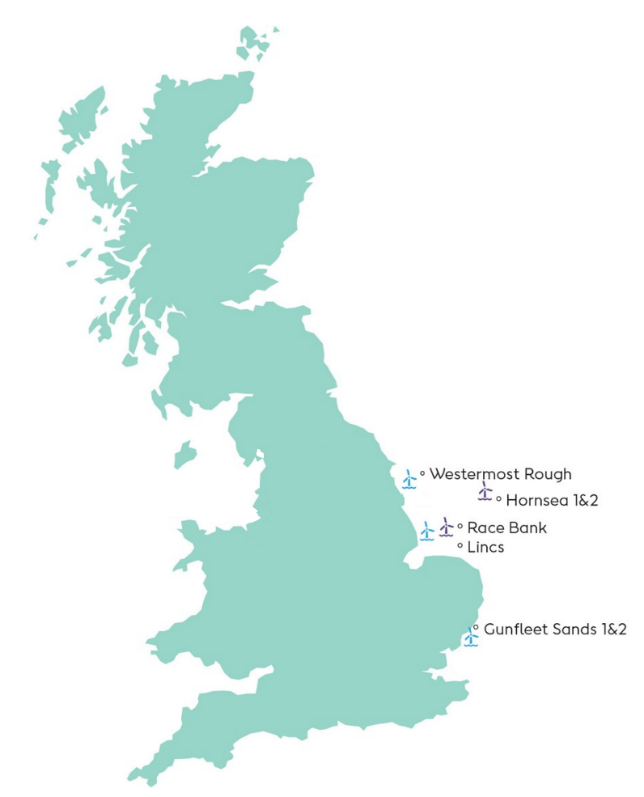 Westermost RoughRace BankLincsHornsea OneThe purpose of this monthly Notice to Mariners (NtM) is to ensure that mariners are aware of any non-routine operations across the East Coast assets that could pose a risk to other sea users. Safety is paramount to Ørsted and this notice should assist in ensuring that both mariners and the Ørsted operational team can operate safely offshore. This NtM will provide:A regular, clear and consistent overview of non-routine operations Updates relating to lighting and markingKey contact details Access to detailed site information and figuresClarity on when Safety Zones and recommended safe separation distances are in force or requestedThis Notice to Mariners will not provide:Information relating to routine maintenance carried out by Crew Transfer Vessels (CTV) or Service Operation Vessels (SOV). Any information relating to export cablesAny information relating to offshore wind farms currently in development, construction or not operated by Ørsted Subsea CablesSubsea cables are installed across each offshore wind farm and are marked on the KIS ORCA charts referenced in Section 1.2. Please note the following advice from NP 100 The Mariners Handbook “Every care should be taken to avoid anchoring, trawling, fishing, dredging, drilling, or carrying out any other activity in the vicinity of cables which might damage them.” This warning is repeated on all admiralty charts. Wind Farm Positional DataKIS ORCA Awareness Charts (including the layout and coordinates) and Fishing Plotter Files of the offshore assets referenced in this NtM can be found via the KIS ORCA website: http://www.kis-orca.eu/downloads#.XWUTQUxFwjZ. Should mariners require further information or any data in a format that can be used in a plotter or other device, please contact the Company Fisheries Liaison Officer, listed in Section 2 below.Key ContactsFor further information on any of the activities listed within this notice, please use the contact details listed below.Company Fisheries Liaison OfficerThe Ørsted Company Fisheries Liaison Officer can be contacted using the details below:Courtney FrenchEmail: CONFR@Orsted.co.ukNotice to Mariners Summary:* Formal 500m safety zone in place ° Licensable activity** 500m safety distance requested *** 200m safety distance requested Race Bank – Notice to MarinersLighting and Marking StatusDue to a fault, A01’s fog signal is currently inoperative. We have also installed temporary marine lanterns on this location. No planned outages.Other Operations Piggyback rectification workOn the 31st March the Eden Rose will be on site to conduct some WTG internal repairs. The scope is expected to last around 2 weeks.Vessel InformationFigure 1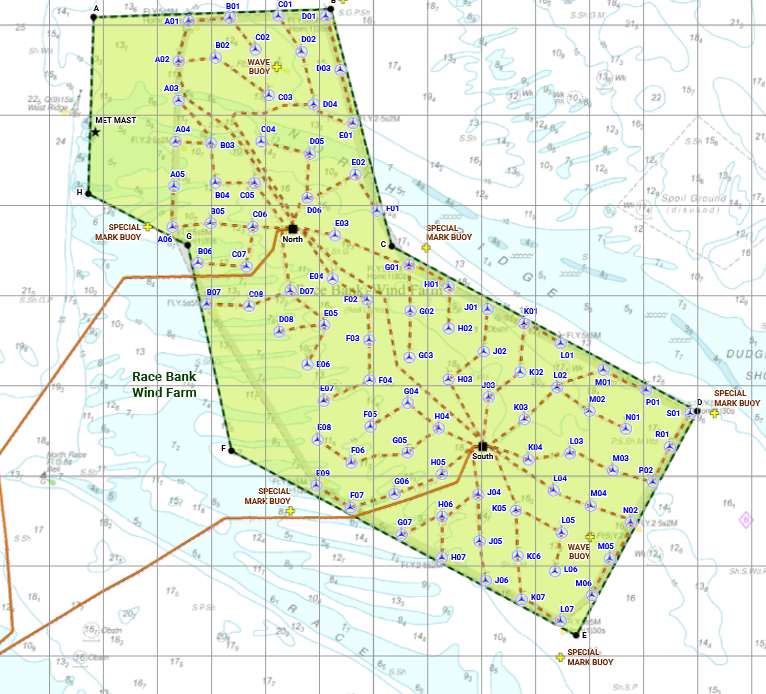 Table 1Westermost Rough – Notice to MarinersLighting and Marking StatusThe lighting and/ or navigational warning systems are currently operational. No planned outages.Other Operations Debris clearance surveyDuring week 17 the Spectrum 2 will conduct a debris survey around the met mast identified below.Vessel InformationFigure 2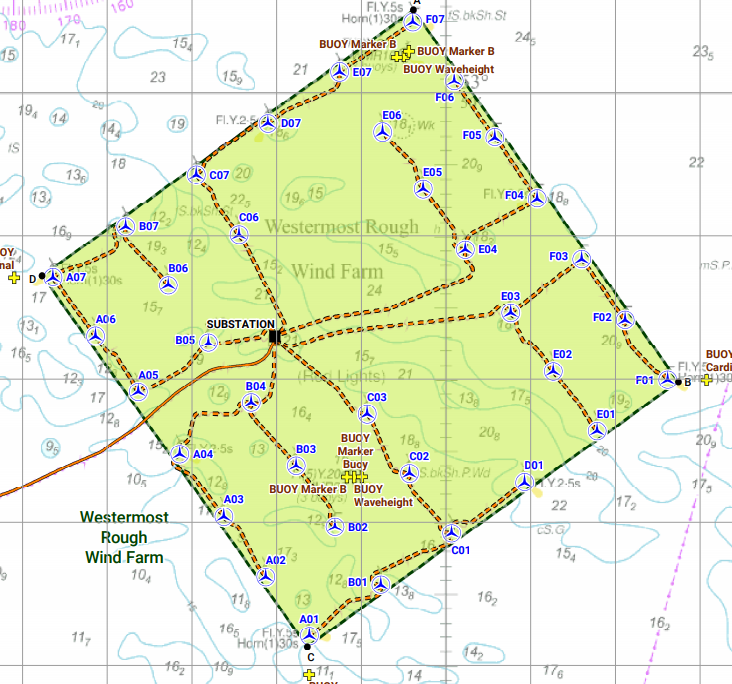 Table 2Lincs – Notice to MarinersLighting and Marking StatusThe lighting and/ or navigational warning systems are currently operational. No planned outages.Other Operations Debris clearance surveyDuring week 17 the Spectrum 2 will conduct a debris survey around the met mast identified below.Vessel InformationFigure 3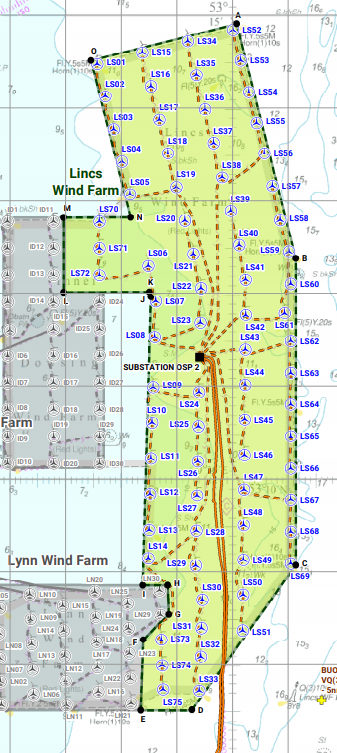 Table 2Gunfleet Sands – Notice to MarinersLighting and Marking StatusThe lighting and/ or navigational warning systems are currently operational. No planned outages.Other Operations  Transition Piece Maintenance (paint campaign).Transition Piece maintenance will be undertaken on all WTG’s on GFS01 + GFS02 from the 22nd March for a provisional 3 months. Sequence of locations and dates are unavailable as works will be weather dependant and coordinated to ensure no conflict with routine maintenance operations. We request Mariners observe a safe distance from the affected turbine(s) while works are being carried out.The CTV “WEM 1” will act as Guard Vessels during the maintenance programme with the vessel broadcasting the Turbine ID, establishment/cancellation of the safety zones and seeking contact with marine traffic approaching or nearing the areas on VHF Channel 16 and 12. Vessel InformationHornsea One – Notice to Mariners Lighting and Marking StatusP01 marine lanterns currently extinguished, will be rectified as soon as possible. Nav warnings issued. Other Operations Met mast surveyDuring week 14 the MHO Grimsby will conduct a debris survey around the met mast identified below.Vessel InformationFigure 4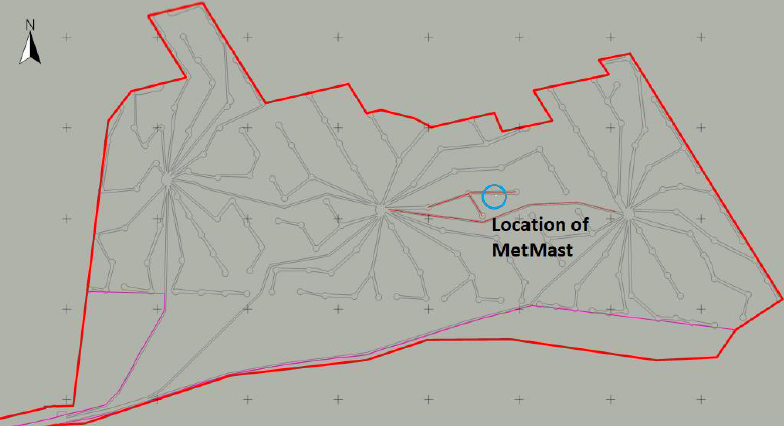 CoordinatesØrsted - East Coast Operational AssetsNotice to MarinersPeriod of Notice: April 2021Version: Issue 2SiteØrsted Mailbox/ Offshore CoordinationFisheries Industry RepresentativeRace BankPhone: 07826 943808Email: rowoffshorec@orsted.co.ukAdy WoodsPhone: 07468 898948Email: firwoods@hotmail.comWestermost RoughPhone: 07867 674941Email: wmroffshorec@orsted.co.ukGuy PascoPhone: 07880 362082Email: guy@seascopefisheries.co.ukLincsPhone: 07766443319Email: lincsoffshorec@orsted.co.ukAdy WoodsPhone: 07468 898948Email: firwoods@hotmail.comGunfleet SandsPhone: 07766443319Email: lincsoffshorec@orsted.co.ukMerlin JacksonPhone: 07989 520484Email: merlinjackson@btinternet.comHornsea One Phone: 07775005465Email: HOWoffshoreC@orsted.co.ukNick GarsidePhone: 07538 827013Email: nick.garside@live.co.ukSiteLighting and Marking StatusSurveyJack-Up VesselOther WorksRace BankA01 Fog signalNoneNoneWTG rectificationWestermost RoughOKYesNoneNone LincsOKYesNoneNoneGunfleet SandsOKNoneNoneTP paint campaign°Hornsea OneP01 marine lanterns extinguishedYesNone NoneGeneral InformationGeneral InformationVessel PictureNameEden Rose 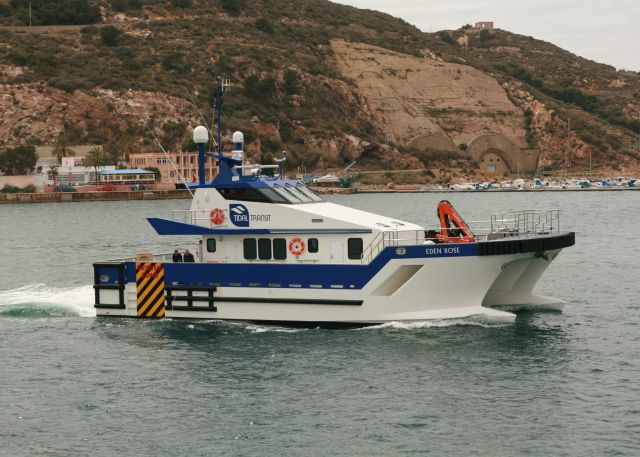 FlagUKYear Built2012MMSI Number235092732Call Sign2FNN5Vessel Contact DetailsVessel Contact DetailsBridgeMaster (TBC)Party Chief07852125057Emailedenrose@tidal-transit.comWTG IDDegrees, Decimal MinutesDegrees, Decimal MinutesWTG IDLatitudeLongitudeK0353 15.629N00 52.793EL0253 15.984N00 53.396E M01 53 15.721N00 53.991EM0253 15.062N00 54.425EGeneral InformationGeneral InformationVessel PictureName Spectrum 2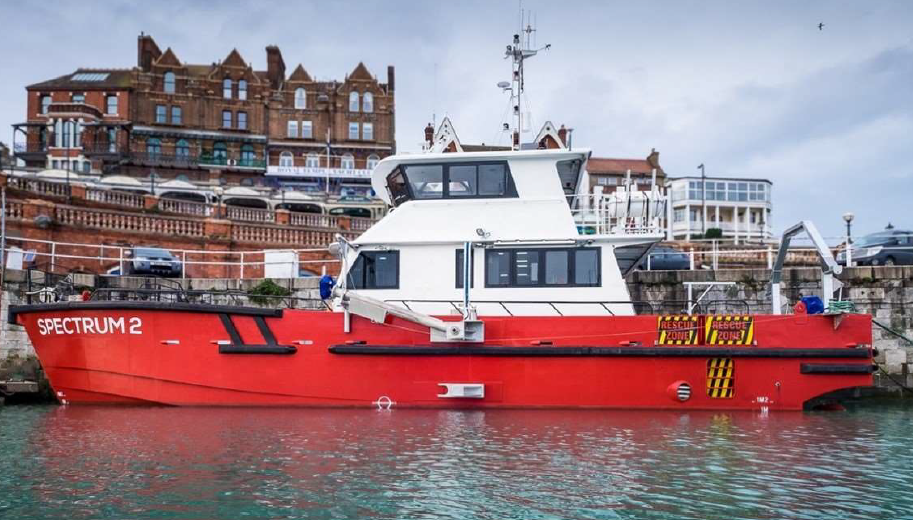 Flag UKYear Built 2013  MMSI Number 235097363Call Sign 2GHE5Vessel Contact DetailsVessel Contact DetailsBridge 
+44 (0) 7530 562 919Party ChiefTBDEmailSpectrum2@spectrum-offshore.comWTG IDDegrees, Decimal MinutesDegrees, Decimal MinutesWTG IDLatitudeLongitudeE0753°50.144’N00°08.744’EGeneral InformationGeneral InformationVessel PictureName Spectrum 2Flag UKYear Built 2013  MMSI Number 235097363Call Sign 2GHE5Vessel Contact DetailsVessel Contact DetailsBridge 
+44 (0) 7530 562 919Party ChiefTBDEmailSpectrum2@spectrum-offshore.comWTG IDDegrees, Decimal MinutesDegrees, Decimal MinutesWTG IDLatitudeLongitudeLS5153°08.365’N00°30.183’NGeneral InformationGeneral InformationVessel PictureNameWem 1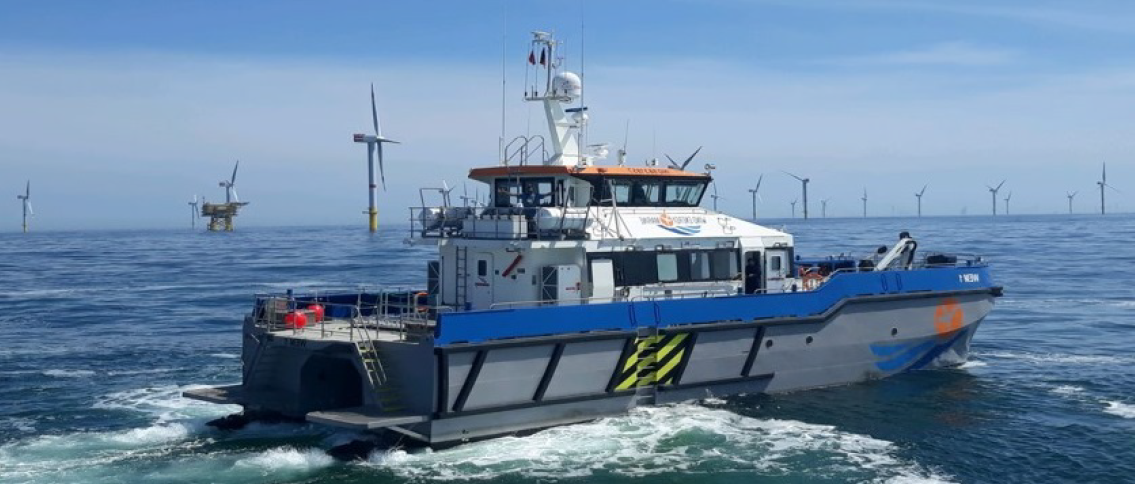 FlagUnited KingdomYear Built2018MMSI Number232013884Call SignVessel Contact DetailsVessel Contact DetailsBridge+44 (0) 7944 886553Party ChiefEmailwem1@windenergymarine.com General InformationGeneral InformationVessel PictureName  MHO Grimsby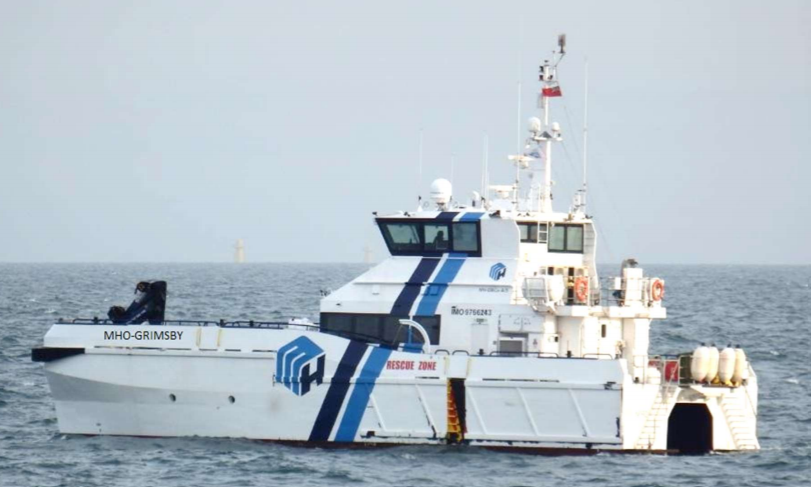 Flag DanishYear Built 2016MMSI Number 219025992Call Sign  OYKR2Vessel Contact DetailsVessel Contact DetailsBridge mho-grimsby@mho-co.dkParty Chief  Ryan Knight (Present) Danielle Row (Joining)Email ryan.knight@spectrum-offshore.com /  danielle.row@spectrum-offshore.comWTG IDDegrees, Decimal MinutesDegrees, Decimal MinutesWTG IDLatitudeLongitudeMet mast53°53.149’N01°59.499’E